Publicado en Madrid el 19/02/2024 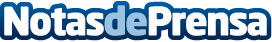 Tres razones que justifican la importancia del aislamiento térmico para prevenir enfermedades respiratorias, según StoEl aislamiento térmico favorece el cuidado de la salud, ya que ayuda a crear ambientes interiores confortables y con una mayor calidad del aire, además de contribuir a la reducción de contaminación por CO2 en las ciudadesDatos de contacto:RedacciónTrescom914115868Nota de prensa publicada en: https://www.notasdeprensa.es/tres-razones-que-justifican-la-importancia-del Categorias: Nacional Hogar Sostenibilidad Construcción y Materiales Arquitectura http://www.notasdeprensa.es